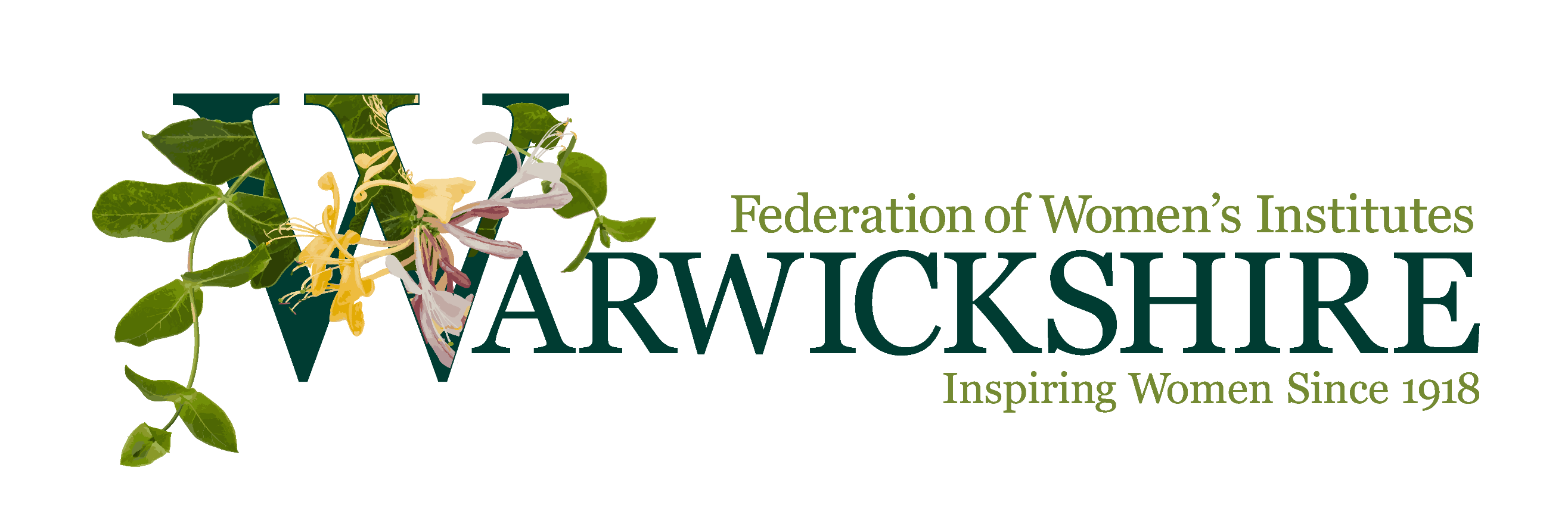 NFWI ANNUAL MEETING WEDNESDAY JUNE 5TH 2024 ROYAL ALBERT HALL LONDONOBSERVER TICKET APPLICATION FORMObservers’ tickets will be available at a cost of £28 each 
I wish to apply for an Observer ticket for the above event.Name of WI ……………………………………………….
Name …………………………………………….………….Telephone Number …………………………………………..
Email …………………………………………………………        (please check that this is correct for your online viewing link) 
                                                              Please tick as appropriate-                I would like to purchase an IN PERSON observer ticket (£28 will be charged)
I would like to travel on the Federation coach (additional cost to be advised)      No coach needed; I will be making my own travel arrangements.        I would like to register for a VIRTUAL online observer ticket (FREE)Please note that in the event of tickets being oversubscribed for this event, a ballot will be held. Please ensure you can attend as if your application is chosen you will be expected to pay for your ticket and or transport (if required).  
Please return this form to admin@wfwi.co.uk  before 1st January 2024 to allow the tickets to be reserved from NFWI before the deadline. 